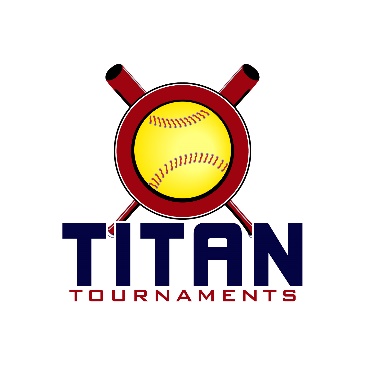           Thanks for playing ball with Titan!	
North Hall Park – 4175 Nopone Rd, Gainesville, GAFormat: 3 seeding games + single elimination bracket playRoster and Waiver Forms must be submitted to the onsite director upon arrival and birth certificates must be available.Entry Fee - $435Team Gate Fee - $125Sanction - $35 if unpaid in 2024Please check out the How much does my team owe document.Run rule is 15 after 2, 12 after 3, 10 after 4, 8 after 5. Games are 7 innings if time permits.Pitching rule overview – 1. The pitcher’s pivot foot shall maintain contact with the pitcher’s plate until the forward step. Note: a pitcher may take a step back with the non-pivot foot from the plate prior, during, or after the hands are brought together. 
2. Illegal Pitch – Is a ball on the batter. Note: Runners will not be advanced one base without liability to be put out.The on deck circle is on your dugout side. If you are uncomfortable with your player being that close to the batter, you may have them warm up further down the dugout, but they must remain on your dugout side.
Headfirst slides are allowed, faking a bunt and pulling back to swing is allowed.Runners must make an attempt to avoid contact, but do not have to slide.
Warm Up Pitches – 5 pitches between innings or 1 minute, whichever comes first.Coaches – one defensive coach is allowed to sit on a bucket or stand directly outside of the dugout for the purpose of calling pitches. Two offensive coaches are allowed, one at third base, one at first base.
Offensive: One offensive timeout is allowed per inning.
Defensive: Three defensive timeouts are allowed during a seven inning game. On the fourth and each additional defensive timeout, the pitcher must be removed from the pitching position for the duration of the game. In the event of extra innings, one defensive timeout per inning is allowed.
An ejection will result in removal from the current game, and an additional one game suspension. Flagrant violations are subject to further suspension at the discretion of the onsite director.14U Seeding Games*Please be prepared to play at least 15 minutes prior to your scheduled start times*Director – Mike (770)-676-8950
Roster must be printed from the Titan website, completely filled out, and turned in to Mike, prior to your team’s 1st game of the day.Keep a copy for yourself, you will be required to turn in a Titan roster at every tournament.14U Bracket Games – 75min finish the inning*Please be prepared to play at least 15 minutes prior to your scheduled start times*Director – Mike (770)-676-8950TimeFieldGroupTeamScoreTeam8:301SpartanWarrior FP11-10Chestatee Chargers8:302SpartanDSO Norris0-5Ridge Runners8:303SpartanNorth GA Girls4-3Norcross Diam. Devils9:501TitanSS Blue Bombers13-3Cherokee Crush9:502TitanAlpharetta – Spalla15-2Georgia Hotshots9:503TitanBrawlers0-1Dirty South Bulkoski9:504TitanPC Power5-2West GA Knockouts11:101SpartanWarrior FP3-7Ridge Runners11:102SpartanDSO Norris0-13Norcross Diam. Devils11:103SpartanNorth GA Girls11-0Chestatee Chargers11:104TitanPC Power3-3Dirty South Bulkoski12:301SpartanWarrior FP4-6DSO Norris12:302TitanSS Blue Bombers18-2Georgia Hotshots12:303TitanAlpharetta – Spalla8-9West GA Knockouts12:304TitanBrawlers10-1Cherokee Crush1:501SpartanRidge Runners4-13North GA Girls1:502SpartanChestatee Chargers0-12Norcross Diam. Devils1:503TitanAlpharetta – Spalla5-2Dirty South Bulkoski1:504TitanPC Power9-4Cherokee Crush3:103TitanSS Blue Bombers2-11Brawlers3:104TitanGeorgia Hotshots4-17West GA KnockoutsTimeFieldGroupTeamScoreTeam4:451BronzeGame 1Spartan 6 SeedChestatee Chargers4-16Titan 8 SeedGeorgia Hotshots4:452BronzeGame 2Spartan 5 SeedWarrior FP4-10Titan 7 SeedCherokee Crush6:151BronzeGame 3Winner of Game 1Georgia Hotshots3-12Titan 6 SeedDirty South Bulkoski7:451BronzeC-ShipWinner of Game 2Cherokee Crush4-10Winner of Game 3Dirty South BulkoskiTimeFieldGroupTeamScoreTeam4:453SilverGame 1Spartan 4 SeedDSO Norris2-4Titan 5 SeedWest GA Knockouts6:152SilverGame 2Spartan 3 SeedRidge Runners4-6Titan 4 SeedSS Blue Bombers6:153SilverGame 3Winner of Game 1West GA Knockouts8-2Titan 3 SeedAlpharetta – Spalla7:453SilverC-ShipWinner of Game 2SS Blue Bombers5-2Winner of Game 3West GA KnockoutsTimeFieldGroupTeamScoreTeam4:454GoldGame 1Spartan 1 SeedNorth GA Girls4-12Titan 2 SeedBrawlers6:154GoldGame 2Titan 1 SeedPC Power8-2Spartan 2 SeedNorcross Diam. Devils7:454GoldC-ShipWinner of Game 1Brawlers12-2Winner of Game 2PC Power